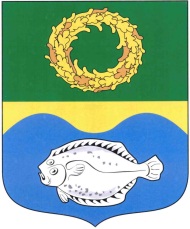 РОССИЙСКАЯ ФЕДЕРАЦИЯКАЛИНИНГРАДСКАЯ ОБЛАСТЬОКРУЖНОЙ СОВЕТ ДЕПУТАТОВМУНИЦИПАЛЬНОГО ОБРАЗОВАНИЯ«ЗЕЛЕНОГРАДСКИЙ ГОРОДСКОЙ ОКРУГ»(первого созыва)РЕШЕНИЕ от 27 февраля 2019 года                                                                           № 293 г. Зеленоградск                                  Об отчете главы муниципального образования «Зеленоградский городской округ» С.В. Кулакова о результатах своей деятельности за 2018 годЗаслушав и обсудив представленный главой муниципального образования «Зеленоградский городской округ» С.В. Кулаковым отчет о результатах своей деятельности за 2018 год,  в соответствии со статьями 35, 36 Федерального закона от 06 октября 2003 года №131-ФЗ «Об общих принципах организации местного самоуправления в Российской Федерации», статьями 19, 22 Устава муниципального образования «Зеленоградский городской округ» окружной Совет депутатов муниципального образования «Зеленоградский городской округ»РЕШИЛ:Отчет главы муниципального образования «Зеленоградский городской округ» С.В. Кулакова о результатах своей деятельности за 2018 год принять к сведению.Признать деятельность главы муниципального образования «Зеленоградский городской округ» С.В. Кулакова за 2018 год удовлетворительной.Глава муниципального образования«Зеленоградский городской округ»                                                    С.В. КулаковОтчет главы муниципального образования «Зеленоградский городской округ» Кулакова С.В. за 2018 год      В соответствии с действующим законодательством, Уставом муниципального образования «Зеленоградский городской округ» представляю ежегодный отчет о результатах своей деятельности и деятельности окружного Совета депутатов за 2018 год.    Согласно Уставу муниципального образования «Зеленоградский городской округ» глава муниципального образования является высшим должностным лицом муниципального образования и исполняет полномочия председателя окружного Совета депутатов. Окружной Совет депутатов муниципального образования «Зеленоградский городской округ» (далее- окружной Совет депутатов) осуществляет свои полномочия в соответствии с Конституцией РФ, законодательством Российской Федерации, законодательством Калининградской области, а также в соответствии с Уставом муниципального образования.          Работа окружного Совета депутатов осуществляется в различных формах. Основными формами деятельности представительного органа являются: - разработка проектов решений окружного Совета депутатов; - анализ проектов нормативно-правовых актов, выносимых на рассмотрение окружного Совета депутатов, подготовка замечаний, предложений по рассматриваемым проектам; - прием населения и содействие в решении вопросов местного значения; - проведение заседаний окружного Совета депутатов; -контроль за исполнением ранее принятых решений Совета депутатов.        Главной задачей окружного Совета депутатов заключается в создании и постоянном совершенствовании необходимой для развития городского округа правовой базы, направленной на решение вопросов местного значения.    Организационно-правовой формой работы окружного Совета депутатов являются заседания.          В 2018 году было проведено 8 заседаний окружного Совета депутатов (6 очередных и 2 внеочередных). Рассмотрено 90 вопросов.  Для предварительного рассмотрения проектов решений, поступивших в адрес окружного Совета депутатов образовано 5 постоянных депутатских комиссии.      В 2018 году состоялось 25 заседаний постоянных депутатских комиссий, из них:- комиссия по местному самоуправлению, законодательству, регламенту, социальным вопросам и связям с общественностью – 10 заседаний;- комиссия по финансам, бюджету, экономическому развитию и муниципальной собственности -11 заседаний;- комиссия по развитию курортной зоны, землепользованию и застройке – 0 заседаний;- комиссия по ЖКХ, строительству и благоустройству – 4 заседания.- комиссия по стратегическому развитию, привлечению инвестиций, поддержке предпринимательства и развитию сельского хозяйства - 0 заседаний.     Из 90 принятых в 2018 году окружным Советом депутатов решений, 53 решения носят нормативно-правовой характер.       По предмету регулирования принятые решения можно разделить следующим образом: - по вопросам бюджета и управления муниципальной собственностью - 24 решения (АППГ-14 решений); - по вопросам местного самоуправления и общественной безопасности - 46 решений (АППГ-27 решений); - по вопросам ЖКХ, строительства, благоустройства, землепользования и застройки - 14 решений (АППГ-13 решений); - по вопросам социальной политики - 2 решения (АППГ-2 решения); - по иным вопросам - 4 решения.    Как видно из приведенных данных, большая часть решений окружного Совета депутатов принималась в рамках реализации полномочий по вопросам местного самоуправления и бюджетных полномочий.  Среди важнейших нормативных правовых актов, принимаемым окружным Советом депутатов является бюджет муниципального образования «Зеленоградский городской округ».   В отчетном году Совет депутатов рассмотрел и утвердил отчет об исполнении бюджета за 2017 год, осуществлял контроль в ходе рассмотрения отдельных вопросов исполнения бюджета на своих заседаниях.       Плановые показатели бюджета Зеленоградского городского округа на 2018 год по доходам составили 1 млрд. 23 млн. рублей, по расходам – 1 млрд. 133 млн. рублей, соответственно дефицит бюджета составил 110 млн. рублей.       Исполнение доходной части бюджета составило 1 млрд.  87 млн. рублей (из них налоговые и неналоговые поступления 569,9 млн. рублей, безвозмездные поступления – 516,8 млн. рублей) или 106,3%. В отчетном периоде достигнут темп роста налоговых поступлений по сравнению с прошлым годом на + 84,6 млн.  и составило 415,6 млн. рублей. Неналоговые доходы в 2018 году поступили в сумме 154,3 млн. рублей (-92,1 млн. рублей), снижение неналоговых доходов вызвано в первую очередь сокращением доходов от продажи земельных участков и приватизации муниципального имущества.  Безвозмездные поступления в 2018 году составили 516,8 млн. рублей. Расходные обязательства бюджета, принятые муниципалитетом, за 2018 год исполнены в объеме 1 млрд. 62 млн. рублей или 106,6%.  Так, на реализацию мероприятий в области образования направлено 429,9 млн. рублей, культуры – 68,6 млн. рублей, социальной политики – 30,3 млн. рублей, жилищно-коммунальное хозяйство – 175,9 млн. рублей.   Первоначально бюджет Зеленоградского городского округа был утвержден по доходам в сумме 807 млн. рублей, по расходам – 839 млн. рублей, с дефицитом 32 млн. рублей.   В ходе исполнения решения о бюджете на 2018 год в первоначально утвержденные назначения семь раз вносились изменения и дополнения решениями окружного Совета депутатов.    Анализ исполнения бюджета Зеленоградского городского округа за 2018 представлен следующими показателями:         В декабре 2018 году окружным Советом депутатов своевременно принято решение «О бюджете муниципального образования «Зеленоградский городской округ» на 2019 год и плановый период 2020 и 2021 годов», со следующими основными характеристиками: общим объем расходов бюджета в сумме 855 млн. 992 тыс. рублей;общий объем доходов бюджета в сумме 825 млн. 992 тыс. рублей, исходя из: -  налоговых и неналоговых в сумме 442 млн. 500 тыс. рублей;-  безвозмездных поступлений в сумме 383 млн. 492 тыс. рублей;   Бюджет на 2019 год спрогнозирован с дефицитом бюджета на сумму 30 000 тыс.руб. Основными источниками финансирования дефицита бюджета муниципального образования являются остатки средств на едином счете бюджета городского округа по состоянию на 01 января 2019 года.         Наиболее важными для городского округа являются принятые в 2018 году следующие решения:В сфере местного самоуправления:- решение об утверждении положения о ежегодном отчёте главы администрации муниципального образования «Зеленоградский городской округ» о результатах своей деятельности и деятельности администрации муниципального образования «Зеленоградский городской округ», в том числе о решении вопросов, поставленных окружным Советом депутатов муниципального образования «Зеленоградский городской округ»;- решение «Об утверждении Положения о порядке организации и проведения публичных слушаний в муниципальном образовании «Зеленоградский городской округ» в новой редакции.В сфере благоустройства, землепользования и застройки:- решение об утверждении Правил благоустройства территории муниципального образования «Зеленоградский городской округ»;- решение о назначении публичных слушаний по генеральному плану муниципального образования «Зеленоградский городской округ»;     - решение «Об утверждении Порядка организации и проведения публичных слушаний по проекту генерального плана, проекту правил землепользования и застройки, проекту планировки территории, проекту межевания территории, проекту правил благоустройства территорий, проектам, предусматривающим внесение изменений в один из указанных утвержденных документов, проекту решения о предоставлении разрешения на условно разрешенный вид использования земельного участка или объекта капитального строительства, проекту решения о предоставлении разрешения на отклонение от предельных параметров разрешенного строительства, реконструкции объектов капитального строительства в муниципальном образовании «Зеленоградский городской округ».В сфере имущественных отношений:- решение об утверждении Положения «О порядке приема имущества в муниципальную собственность муниципального образования «Зеленоградский городской округ» из других форм собственности;- решение «Об утверждении Порядка определения размера арендной платы за земельные участки, находящиеся в муниципальной собственности, предоставленные в аренду без торгов, и расчетных коэффициентов для исчисления арендной платы по видам разрешенного использования земельных участков за земельные участки, государственная собственность на которые не разграничена, и за земельные участки, находящиеся в муниципальной собственности, предоставленные в аренду без торгов, расположенные на территории муниципального образования «Зеленоградский городской округ».     В сфере реализации положений Федерального закона «О противодействии коррупции» в окружном Совете депутатов образована комиссия по соблюдению депутатами окружного Совета депутатов муниципального образования «Зеленоградский городской округ» установленных законодательством запретов и ограничений, требований об урегулировании конфликта интересов.     Сведения о доходах, расходах, об имуществе и обязательствах имущественного характера депутатами окружного Совета в 2018 году предоставлены в Управление по профилактике коррупционных и иных правонарушений Правительства Калининградской области в установленные сроки и, в соответствии с действующим законодательством, размещены на официальном сайте муниципального образования «Зеленоградский городской округ».     Обязательным условием эффективной работы органов местного самоуправления является максимальная открытость деятельности власти, достоверность и доступность информации.     Проведенные в 2018 году заседания окружного Совета депутатов были открытыми и носили публичный характер.         В целях обеспечения доступа к информации о деятельности органов местного самоуправления все принятые решения окружного Совета депутатов размещались на официальном сайте органов местного самоуправления муниципального образования «Зеленоградский городской округ, все нормативные акты были опубликованы в газете «Волна».       На официальном сайте муниципального образования представлена информация о главе муниципального образования, составе депутатского корпуса, график приема населения депутатами, принятые решения, контактная информация.      Нормативно-правовые акты, принятые окружным Советом, направлялись в Правовое управление Правительства Калининградской области для включения в региональный регистр муниципальных нормативных правовых актов. Данная работа проводится в целях систематизации и учета муниципальных нормативных правовых актов, а также реализации конституционного права граждан на ознакомление с документами, непосредственно затрагивающими их права и свободы.        Проекты нормативно-правовых актов, вносимых в окружной Совет депутатов, направлялись для проведения антикоррупционной экспертизы в прокуратуру Зеленоградского района в рамках заключенного соглашения о взаимодействии в правотворческой сфере.          В отчетном году окружной Совет депутатов дважды привлекался для участия в судебных заседаниях, рассматриваемых Калининградским областным судом, Арбитражным судом Калининградской области.         По результатам рассмотрения искового заявления ООО «Семерка» в Арбитражном суде Калининградской области в удовлетворении требований истца было полностью отказано (06.11.2018 г. решение оставлено в силе 13-м Арбитражным апелляционным судом).           15 февраля 2018 года в Верховном Суде Российской Федерации рассмотрена апелляционная жалоба Совета депутатов на решение Калининградского областного суда от 10 октября 2017 года, которым признано недействующим со дня принятия решение окружного Совета депутатов МО «Зеленоградский городской округ» №151 от 30 мая 2017 г. «О внесении изменений в Правила землепользования и застройки муниципального образования «Зеленоградское городское поселение». Решение Калининградского областного суда оставлено в силе. Принятые первым созывом окружного Совета депутатов МО «Зеленоградский городской округ» решения в 2018 году не обжаловались. Кроме того, Определением Уставного суда Калининградской области от 01 ноября 2018 года принято к рассмотрению обращение депутата Калининградской областной Думы шестого созыва И.А. Ревина о соответствии Уставу (Основному Закону) Калининградской области пункта 9 части 1 статьи 19 Устава муниципального образования «Зеленоградский городской округ» (в части согласования окружным Советом депутатов назначения на должность первого заместителя и заместителей главы администрации МО «Зеленоградский городской округ»). Рассмотрение дела назначено на 20 марта 2019 года. Решением окружного Совета депутатов от 28.11.2018 г. № 265 данная норма была исключена из положений Устава. В связи с изменением действующего законодательства 18 апреля 2018 года окружным Советом депутатов также были внесены изменения в Устав муниципального образования «Зеленоградский городской округ» (решение №215). Помимо этого, во исполнение решения окружного Совета депутатов от 30 августа 2017 г. №161 окружным Советом депутатов с участием депутатов в 2018 году было проведено 9 общественных слушаний по проектам и материалам оценки воздействия на окружающую среду намечаемой хозяйственной деятельности на территории муниципального образования «Зеленоградский городской округ» в целях дальнейшего прохождения государственной экологической экспертизы. По результатам общественных слушаний, проведенных с участием граждан,  получили одобрение намечаемой хозяйственной деятельности следующие проекты и материалам ОВОС: «Реконструкция ПС 110 кВ О-27 Муромская»; «Реконструкция с увеличением мощности по выпуску молоди сига до 500 тыс. штук в год экспериментального рыбоводного цеха ФГБУ «Главрыбвод» по адресу: пос. Лесной, Зеленоградский район, Калининградская область»;«Программа работ по актуализации результатов инженерных изысканий по объекту «Терминал по приему, хранению и регазификации сжиженного природного газа (СПГ) в Калининградской области», выполненных в 2015-2016 гг., для корректировки проектной и рабочей документации в соответствии с изменением №5 к заданию на проектирование»;«VII и IX очереди строительства Кольцевого маршрута в районе Приморской рекреационной зоны и реконструкции Северного и Южного обходов г. Калининграда – на участке от транспортной развязки на подъезде к г. Светлогорску до автодороги «Переславское - Круглово» с устройством транспортной развязки и подъезда к рекреационной зоне с игорным сегментом (включая разработку проекта по созданию автоматизированной системы управления дорожным движением)»;«Строительство объекта «Куршский велотракт» по адресу: Калининградская область Зеленоградский район, Национальный парк «Куршская коса»;«Программа работ по актуализации результатов инженерных изысканий по объекту «Терминал по приему, хранению и регазификации сжиженного природного газа (СПГ) в Калининградской области», выполненных в 2015-2016 гг., для корректировки проектной и рабочей документации в соответствии с изменением №5 к заданию на проектирование».         Неотъемлемой и приоритетной частью в работе главы муниципального образования и депутатов является работа с населением. Один из важнейших каналов обратной связи с населением муниципального образования – работа с обращениями граждан. Граждане могут обратиться к главе муниципального образования и депутатам на личном приеме, направить письменное или электронное обращение, поступают телефонные обращения в приемную. Граждане могут получить консультации и разъяснения в аппарате окружного Совета депутатов.        Поступившая информация помогает депутатам в решении проблем своих избирательных округов, дает им объективную информацию о ситуации во всех сферах жизнедеятельности их избирательного округа. Депутатская деятельность направлена на поиск возможностей положительного влияния и реального решения возникающих у жителей проблем, обеспечение сбалансированности интересов различных групп населения и формирование доверие граждан к деятельности властных структур.     Рассмотрение письменных обращений осуществляется в соответствии с Федеральным законом от 02.05.2006 г. № 59-ФЗ «О порядке рассмотрения обращений граждан Российской Федерации».      В 2018 году в адрес окружного Совета депутатов и главы муниципального образования поступило 417 документов (АППГ- 362 документов), из них письменных обращений граждан - 42 (АППГ- 62), коллективных обращений - 15. Из общего количества поступивших обращений граждан, 21 обращение  по вопросам, отнесенным законом к компетенции исполнительно-распорядительного органа местного самоуправления, были направлены по принадлежности с соответствующими разъяснениями заявителям.       Анализ поступивших за отчетный год показал обращений, что по-прежнему преобладают обращения граждан по проблемам жилищно-коммунального хозяйства. Всего по вопросам ЖКХ поступило 4 обращений (АППГ- 20), из них с жалобами по ремонту домов, квартир и подъездов - 1 обращение, на несанкционированные свалки и уборку мусора -3 обращения.   Проблемы благоустройства населенных пунктов обозначены в 1 обращении (АППГ-7 обращений).    2 обращения граждан касались мер социальной поддержки и оказания материальной помощи (АППГ-5 обращений).     С жалобами на состояние и некачественное обслуживание и ремонт дорог поступило 10 обращений (АППГ-4 обращений).    По обустройству спортивных и детских площадок -2 обращения (АППГ-3 обращения).        Остальная часть обращений включала просьбы о юридической поддержке граждан, материальной помощи и др.     Личный прием граждан депутатами ведется согласно утвержденному графику, который размещен на информационном стенде окружного Совета депутатов, на сайте муниципального образования, опубликован в газете «Волна». На личный прием к депутатам в 2018 году обратилось около 65 избирателей.  Наибольшее количество обратившихся граждан зафиксировано, как и в предыдущие года, по округу №5 (депутат Васильев А.Н.)  округу №3 (депутат Святовец А.Г.).       Мною в 2018 году осуществлялся плановый прием граждан, а также встречи с населением на территории округа.      На все обращения даны исчерпывающие разъяснения и детальные ответы, а также направлены ходатайства об оказании содействия в компетентные органы. Многим заявителям оказана помощь в подготовке письменного обращения по компетенции в различные структуры.Выполняя представительские функции, я, как глава муниципального образования, принимал участие в различных общественных мероприятиях, проводимых на территории городского округа, принимал участие в заседаниях Ассоциации муниципальных образований Калининградской области.2018 год прошел под знаком 73-летия Победы в Великой Отечественной войне. С каждым годом значимость этого праздника, учитывая преклонный возраст ветеранов, только возрастает. Депутаты окружного Совета депутатов принимали участие во всех мероприятиях, приуроченных к этой памятной дате.     В рамках международного сотрудничества:        08 сентября 2018 года состоялcя прием главы муниципального образования «Зеленоградский городской округ» представителей округа Пиннеберг (земля Шлезвиг-Гольштейн, Германия) в ходе официального визита в г. Зеленоградск, в рамках которого был подписан протокол сотрудничества, сроком на три года.        В рамках протокола намечены мероприятия в сфере местного самоуправления, образования и культуры, здравоохранения, туризма и спорта, охраны окружающей среды, промышленности и торговли, помощи инвалидам, правопорядка и пожарной охраны, связи с общественностью, защиты животных, профессионального обучения молодежи.       06 декабря 2018 года состоялся официальный визит в г.Биштынек Варминско-Мазурского воеводства (Республики Польша), где состоялись торжественные мероприятия в связи с вступлением в должность бурмистра г.Биштынек.      В рамках межрегионального сотрудничества:     09 июня 2018 года состоялся прием делегации Нюрбинского района  Республики  Саха  (Якутия), в рамках их официального визита в г. Зеленоградск,  в ходе которого было подписано соглашение  о торгово-экономическом, научно-техническом,  социальном и культурном сотрудничестве между муниципальными образованиями «Зеленоградский городской округ» Калининградской области и «Нюрбинский район» Республики Саха  (Якутия). В рамках заключенного соглашения был проведен якутский национальный праздник Ысыах в поселке Романово.        В рамках исполнения возложенных полномочий, мною было принято 27 постановлений.     Было назначено и проведено 16 публичных слушаний, их них 15 публичных слушаний по постановлению главы муниципального образования и 1 публичное слушание по решению окружного Совета депутатов.      По обращению Агентства по архитектуре, градостроению и перспективному развитию Калининградской области назначено 12 публичных слушаний.       4 публичных слушания назначены и проведены по вопросам местного значения, а именно:-об исполнении бюджета муниципального образования «Зеленоградский городской округ» за 2017 год;-о рассмотрении схемы размещения нестационарных торговых объектов на территории муниципального образования «Зеленоградский городской округ»;-о внесении изменений в Устав муниципального образования «Зеленоградский городской округ»;-о бюджете муниципального образования «Зеленоградский городской округ» на 2019 и на плановый период 2020 и 2021 годов.        Все слушания были признаны состоявшимися, проекты решений были одобрены и рекомендованы к утверждению окружным Советом депутатов. В публичных слушаниях принимали участие жители городского округа, представители общественных организаций.       Подводя итоги работы за 2018 год, следует отметить, что окружной Совет депутатов продолжил работу по созданию нормативной правовой базы, определяющую нормы и правила, по которым живет городской округ. Нормативные правовые акты представительного органа требуют постоянного анализа и корректировки с учетом изменений федерального и регионального законодательства. В планах работы – принятие новых решений с учетом совершенствования действующего законодательства.Расходы бюджета муниципального образования "Зеленоградский городской округ" за 2018 годРасходы бюджета муниципального образования "Зеленоградский городской округ" за 2018 годРасходы бюджета муниципального образования "Зеленоградский городской округ" за 2018 годРасходы бюджета муниципального образования "Зеленоградский городской округ" за 2018 годмлн. руб.млн. руб.млн. руб.млн. руб.Наименование показателяНазначениеИсполнение1.Общегосударственные вопросы147,58134,362.Национальная экономика221,30217,973.Жилищно-коммунальное хозяйство 220,01175,854.Образование437,83429,905.Культура, кинематография69,4768,606.Социальная политика31,2830,307.Физическая культура и спорт1,431,438.Средства массовой информации3,573,57Расходы бюджета -всего:Расходы бюджета -всего:1132,471061,98№ п.пТематика обращенийКоличество% от общего числа1.Вопросы ЖКХ819,042.Состояние и обслуживание дорог1023,83.Меры социальной поддержки24,764.Благоустройство 12,385.Земельные отношения37,146.Иные1842,8